Donación de Riñón en vida: Paso a Paso
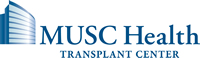 Living Donor Team
MUSC Transplant Center
162 Ashley Ave., MSC 586
Charleston, SC 29425
Phone: (843) 792-1594
Email: LiveDonor@musc.edu1er Paso: Remisión2do paso: Prueba Preliminar3er Paso: Evaluación Completa4to Paso: Análisis de la Evaluación 4to Paso: Análisis de la Evaluación Después de completar el formulario Historial Médico del Paciente Donante Vivo, por favor devuélvalo por correo a la atención de MUSC.  Dentro de las 72 horas de haber recibido su  formulario, la enfermera coordinadora revisará su historial médico y lo llamará.Durante esta llamada, la enfermera coordinadora hablará con usted sobre los próximos pasos del proceso y programará una cita para sus pruebas de sangre y orina preliminares. Según su ubicación,  tendrá que ir a MUSC o a un laboratorio cercano para hacerse las pruebas de  sangre y orina.  Además, necesitará tener puesto un tensiómetro por un día completo.  Puede recoger el tensiómetro en el laboratorio más cercano o  podemos enviarle uno directamente. Un nefrólogo y la enfermera coordinadora revisarán  los resultados de las pruebas  preliminares y el monitoreo de la presión sanguínea  para asegurarse de que está suficientemente sano para seguir adelante con la evaluación completa. La enfermera coordinadora lo llamará  para hablar sobre los resultados. Si los restados de su prueba preliminar demuestran que NO está suficientemente sano para donar, NO procederá a hacerse  la evaluación completa. Si los restados de  su evaluación preliminar demuestran que ESTA suficientemente saludable para donar, se programa  una evaluación completa de dos días que se realiza en MUSC. Durante esta evaluación,  se le realizarán pruebas de laboratorio y de radiología y se reunirá con un cirujano, un nefrólogo, etc.Nota: Este paso depende del  estado de su receptor.  Su  evaluación NO se programará hasta que su receptor se haya evaluado también.El equipo de trasplantes revisará los resultados su evaluación completa. El equipo determina si su riñón es compatible con su receptor y si usted se encuentra  suficientemente sano para donar su riñón.   La enfermera coordinadora  lo llamará para informarle de la decisión del equipo. Si se determina que usted es un buen candidato y si se le ha aprobado a su receptor también, se programará la fecha del  trasplante.El equipo de trasplantes revisará los resultados su evaluación completa. El equipo determina si su riñón es compatible con su receptor y si usted se encuentra  suficientemente sano para donar su riñón.   La enfermera coordinadora  lo llamará para informarle de la decisión del equipo. Si se determina que usted es un buen candidato y si se le ha aprobado a su receptor también, se programará la fecha del  trasplante.Periodo de tiempo: 3 díasPeriodo de tiempo: 3 días - 2 semanasSe programará una vez evaluado el receptorSe programará una vez evaluado el receptorSe programará una vez evaluado el receptorEste plan se ofrece solamente para fines ilustrativos.  El periodo de tiempo real depende del empeño del donantey del momento en que se efectúe la evaluación del receptor.       Este plan se ofrece solamente para fines ilustrativos.  El periodo de tiempo real depende del empeño del donantey del momento en que se efectúe la evaluación del receptor.       Este plan se ofrece solamente para fines ilustrativos.  El periodo de tiempo real depende del empeño del donantey del momento en que se efectúe la evaluación del receptor.       Este plan se ofrece solamente para fines ilustrativos.  El periodo de tiempo real depende del empeño del donantey del momento en que se efectúe la evaluación del receptor.       Este plan se ofrece solamente para fines ilustrativos.  El periodo de tiempo real depende del empeño del donantey del momento en que se efectúe la evaluación del receptor.       Este plan se ofrece solamente para fines ilustrativos.  El periodo de tiempo real depende del empeño del donantey del momento en que se efectúe la evaluación del receptor.       Este plan se ofrece solamente para fines ilustrativos.  El periodo de tiempo real depende del empeño del donantey del momento en que se efectúe la evaluación del receptor.       